Unitatea de învățământ: Școala Gimnazială ”Romul Ladea” OravițaProfesor: Murășan-Givadă Maria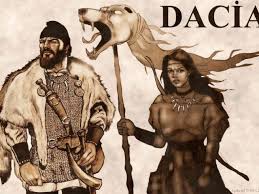 Data: 05.03.2020Clasa: a V-a AAria curriculară: Om și societateDisciplina: IstorieUnitatea de învățare: Geto-daciiTitlul lecției: Geto-daciiTipul lecției: recapitulare și sistematizare de cunoștințeDurata lecției: 50 minuteLocul de desfășurare: sala de clasăMijloace de învățământ: fișe de recapitulare, tabla, markere, magneți, videoproiector, laptop,Metode și procedee didactice: conversația, explicația, învățarea prin descoperire, comparația, R.A.I., Forme de organizare a activității: frontal, individual, în perechiBibliografie:Stan Magda (coord.), Istorie: manual pentru clasa a V-a, Editura Litera, București, 2007;Stoica Stan, Becheru Dragoș-Sebastian (coord.), Istorie: manual pentru clasa a V-a, Editura CD Press, București, 2017;Lazăr Liviu (ccord.), Surse istorice, sarcini de lucru și activități de învățare pentru ciclul gimnazial, Editura Nomina, București, 2011;Roaită Alice Ionela, Didactica istoriei: un manual pentru profesorul de istorie, Editura Paralela 45, Pitești, 2012;Scopul lecției: de a sistematiza cunoștințe referitoare la geto-daci, obiceiuri, credințe, ocupații, războaie daco-romaneCompetențe specifice:1.3. Localizarea în timp şi în spaţiu a faptelor şi/sau a proceselor istorice 2.1. Folosirea termenilor de specialitate în descrierea unui eveniment/proces istoric 2.3. Stabilirea de asemănări şi deosebiri referitoare la evenimente/procese istorice, pe baza unor surse diferite 3.2. Descrierea rolului unor personalităţi în desfăşurarea evenimentelor istorice 4.2. Utilizarea resurselor multimedia în scopul învăţării Obiective operaționale:Să utilizeze termeni/noțiuni istorici/-e referitoare la geto-daci în noi contexte de exprimare,Să precizeze asemănări și deosebiri între diferite fapte istorice în care au fost implicați geto-dacii, Să stabilească urmări și cauze ale cucerii Daciei de către romani,Să coopereze în realizarea sarcinilor de lucru, asumându-și roluri specifice.Link util:https://manuale.edu.ro/manuale/Clasa%20a%20V-a/Istorie/CD%20Press/ Demers didacticSecvențele lecțieiActivitatea profesoruluiActivitatea elevilorMijloace, metode și procedee didacticeEvaluarea activitățiiForme de organizareMoment organizatoric,2 minuteasigură un mediu optim pentru desfășurarea activităților;notează absenții;asigură condițiile materialeNominalizează colegii absenți;Se pregătesc pentru lecție.ConversațiafrontalEnunțarea temei și a obiectivelor, 3 minAnunț titlul lecției, îl scriu la tablă;Anunț obiectivele lecției (1-5).Elevii notează titlul lecției,Manifestă atenție la explicațiile profesorului, despre rezultatele la care ei trebuie să ajungăExplicațiaObservare sistematicăfrontalRecapitularea, sistematizarea cunoștințelor, 35 minute O1-O4Utilizez metoda R.A.I. (Propun elevilor să se ridice, să formeze un semicerc, să gândească întrebări despre geto-daci, pe care să le adreseze colegului care va prinde mingea, să răspundă cerinței, să formuleze altă întrebare sau să iasă din joc) Identific și notez carențe în exprimare, lipsa cunoașterii derulării corecte a evenimentelor istorice,  clarific întrebările rămase fără răspunsAccesez manualul digital (ed. CD Press: activități digitale statice, unitatea a VI-a, recapitulare), conform link-ului:https://manuale.edu.ro/manuale/Clasa%20a%20V-a/Istorie/CD%20Press/  )Proiectez fișa de recapitulare: solicit completarea spațiilor libere cu termenii din lista dată;Solicit alcătuirea unor enunțuri utilizând termenii dați (ex. I, evaluare – Unitatea 6),Propun identificarea cauzelor și a consecințelor cuceririi Daciei de către romani (ex. IV, Evaluare – Unitatea 6)Împart fișe de lucru, solicitând completarea diagramei Venn, pe baza activităților digitale statice, Monumente care vorbescSe asociază corespunzător,Formulează și adresează întrebări despre geto-daci,Se concentrează asupra fișei de recapitulare,Selectează noțiunile istorice adecvate din lista de la tablă, detașând pe rând cuvintele și expresiile potrivite (le mută cu ajutorul magneților)  Alcătuiesc enunțuri cu termenii indicați,Găsesc locul potrivit al literelor desemnând cauze și urmări, în schema proiectată.Completează fișele de lucru, stabilind 2 asemănări și 1 deosebire în privința dimensiunilor, caracteristicilor artistice și a felului în care monumentele ”spun povestea”ConversațiaExplicațiaR.A.I. Explicația, conversația, învățarea prin descoperire,Manual digital,Fișă de recapitulare,Videoproiector, laptop, magneți, tablă, fișe Comparația,Manual digital,Fișă de recapitulare,Videoproiector, laptop,Observare sistematică,aprecieri verbale,autoevaluareObservare sistematică, Aprecieri verbaleGrup mare,IndividualIndividualÎn perechiConcluzii, realizarea feedback-ului, analiza rezultatelor,10 minuteSugerează prezentarea comparației realizate.Stabilește ca temă de gândire ex. Spuneți părerea (din fișa de recapitulare – manual digital CD Press)Indică rezultatele completării diagramei,Analizează strategia de consiliere a lui Decebal, în fața pericolului roman.ConversațiaAprecieri asupra activității elevilor, Frontal